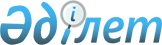 Об установлении квоты рабочих мест для несовершеннолетних выпускников интернатных организаций по Каратальскому району
					
			Утративший силу
			
			
		
					Постановление акимата Каратальского района Алматинской области от 02 октября 2012 года N 263. Зарегистрировано Департаментом юстиции Алматинской области 22 октября 2012 года N 2152. Утратило силу постановлением акимата Каратальского района Алматинской области от 13 сентября 2016 года № 300      Сноска. Утратило силу постановлением акимата Каратальского района Алматинской области от 13.09.2016 № 300.

      Примечание РЦПИ:

      В тексте сохранена авторская орфография и пунктуация.

      В соответствии с подпунктом 14) пункта 1 статьи 31 Закона Республики Казахстан от 23 января 2001 года "О местном государственном управлении и самоуправлении в Республике Казахстан" и подпунктом 5-6) статьи 7 Закона Республики Казахстан от 23 января 2001 года "О занятости населения", в целях социальной защиты лиц, несовершеннолетних выпускников интернатных организаций, для обеспечении их занятости, акимат района ПОСТАНОВЛЯЕТ:

      1. Установить квоту рабочих мест для несовершеннолетних выпускников интернатных организаций в организациях и предприятиях Каратальского района независимо от формы собственности в размере одного процента от общей численности рабочих мест.

      2. Контроль за исполнением настоящего постановления возложить на курирующего (вопросы социальной сферы) заместителя акима района.

      3. Настоящее постановление вводится в действие по истечении десяти календарных дней после дня его первого официального опубликования.


					© 2012. РГП на ПХВ «Институт законодательства и правовой информации Республики Казахстан» Министерства юстиции Республики Казахстан
				
      Аким района

С. Дюсембинов

      СОГЛАСОВАНО:

      Начальник государственного

      учреждения "Отдел занятости

      и социальных программ

      Каратальского района"

С. Амандосов
